Level: Gr 5Category: NumeracyTitle of Lesson: Fractions and decimals  Goals/Objectives: Big Idea: • 	Numbers describe quantities that can be represented by equivalent fractions.Curricular Content: • 	Two equivalent fractions are two ways to represent the same amount (having the same whole).• 	Comparing and ordering of fractions and decimalsCurricular Competencies: • 	Apply multiple strategies to solve problems• 	Visualize to explore mathematical conceptsMaterials Needed: Deck of CardsTask Instructions: (Step by Step)Activity 1:  Problems with decimals and fractions 1/2 		3/4 		3/6 		2/4Of the four fractions above, which one doesn’t belong?Why doesn’t it belong?
Can you make an argument for any of the 4 fractions?Model 3 fractions with a numerator of 2.How are the fractions the same?How are the fractions different?Pick one of your fractions and model two equivalent fractions to it.The number 0.75 is the answer to a real-life problem that involves fractions. Describe several problems where 0.75 might be an answer.Activity 2:  Fraction Fluency PracticeLargest Fraction:  For this game, students can use a regular deck of playing cards with all the face cards and joker cards removed. Ace cards = a value of 1." Shuffle the cards. Deal four cards to each player. Players use the cards they were dealt to make the largest possible fractions.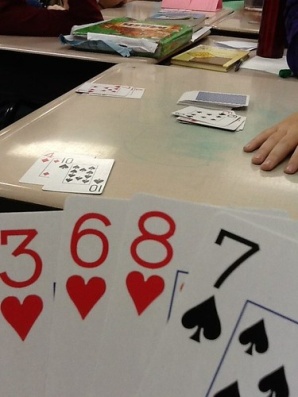 Example: Player 1 holds the cards 2, 3, 6, and 8 Player 2 holds the cards 1, 3, 3, and 7* Each player makes the largest proper fraction s/he can make: 			Player 1: 6/8			 Player 2: 3/7* *Note: Player 2 could make the fraction 3/3, but that is not a proper fraction. A proper fraction always has a smaller number in the numerator than it has in the denominator.Player 1 has the largest proper fraction, so player one gets a point. Shuffle the deck and play another round.  First player to 10 points wins.Activity 3: Open QuestionMs. Morgan has a bag of marbles.  are blue. How many and what sort of marbles might be in the bag? How might you express  as an equivalent fraction?Adaptations/Adjustments: (consider different environments)-Look at the activities in the Grade 4 Week 2 Lessons Extensions (Optional):More fraction card games here: https://www.educationworld.com/a_lesson/dailylp/dailylp/dailylp139.shtmlReferences:Marian Small; Carole Fullerton; https://www.educationworld.com/a_lesson/dailylp/dailylp/dailylp139.shtml